Student Progress ReportMasters in Marine PolicyThe School of Marine Science and Policy Milestones can be found at the following linkhttps://www.udel.edu/content/dam/udelImages/ceoe/documents/grad-policies/SMSP-Milestones.pdfOfficial statement of requirements and policies:Program: Marine Policy (MMP) - University of Delaware - Acalog ACMS™ (udel.edu)http://www.ceoe.udel.edu/academics/for‐current‐graduate‐studentsStep by Step guide to Graduation from the Graduate Collegehttps://www.udel.edu/academics/colleges/grad/current-students/academic-support/steps-to-graduation/Please keep progress report filed with Sharon Wiegner (swiegner@udel.edu)Student Name: _____________________________________________________________________  Semester/Year of Matriculation: _________________________________________________________ Advisor at Matriculation: ____________________________________________________________ Amendment (use space below to document a change of advisor, new advisor’s signature required): New Advisor:__________________________________________   Date of change: ______________ Required Courses:							Enter Semester/Year TakenMAST660 International and National Ocean Policy (3cr.)     				____________  MAST663 Decision Tools for Policy Analysis (3cr.)					____________MAST675 Economics of Natural Resources (3cr) or MAST676 Environmental Economics (3cr.)						____________MAST873 Marine Policy Seminar (1cr.) take 3 times					____________											____________											____________Substituted Course -  Course Number:_______________   Replaces:______________	____________Substituted Course -  Course Number:_______________   Replaces:______________	____________Substituted Course -  Course Number:_______________   Replaces:______________	____________Science ElectiveOne science course (3 cr. Hrs.) is required and must be approved by your Major Advisor and SMSP Graduate Committee. Typically a course from one of the other three program areas in SMSP satisfies the science requirement, but it may also be taken from outside SMSP if approved.Course#	Course Title					Semester		Credit Hours_______	___________________________________	________________	___________Approval by Major Advisor _______________________________________	Date _____________Approval by SMSP Graduate Committee Chair _____________________________	Date ________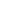 Policy/Science/Economics/Law (PSEL) Elective #1There are 12 credit hours required in the area of Policy/Science/Economics/Law (PSEL). Use these along with your Analytical Paper to form a coherent study plan with focus. Your Major Advisor and the Graduate Committee must approve your PSEL electives.Course#	Course Title					Semester		Credit Hours_______	___________________________________	________________	___________Approval by Major Advisor _______________________________________	Date _____________Approval by SMSP Graduate Committee Chair _____________________________	Date ________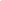 PSEL Elective #2Course#	Course Title					Semester		Credit Hours_______	___________________________________	________________	___________Approval by Major Advisor _______________________________________	Date _____________Approval by SMSP Graduate Committee Chair _____________________________	Date ________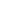 PSEL Elective #3Course#	Course Title					Semester		Credit Hours_______	___________________________________	________________	___________Approval by Major Advisor _______________________________________	Date _____________Approval by SMSP Graduate Committee Chair _____________________________	Date ________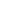 PSEL Elective #4Course#	Course Title					Semester		Credit Hours_______	___________________________________	________________	___________Approval by Major Advisor _______________________________________	Date _____________Approval by SMSP Graduate Committee Chair _____________________________	Date ________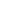 PSEL Elective #5 (optional)Course#	Course Title					Semester		Credit Hours_______	___________________________________	________________	___________Approval by Major Advisor _______________________________________	Date _____________Approval by SMSP Graduate Committee Chair _____________________________	Date ________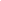 PSEL Elective #6 (optional)Course#	Course Title					Semester		Credit Hours_______	___________________________________	________________	___________Approval by Major Advisor _______________________________________	Date _____________Approval by SMSP Graduate Committee Chair _____________________________	Date ________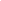 Required Research for Analytical PaperYou must enroll in 3 credit hours of AP research. Do this during the semester you are writing your AP.MAST865 Research Credits for Analytical Paper (3rc.)			Enter Semester/Year Taken									_______________________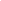 Advisory CommitteeThe advisory committee should be formed before the 3rd semester. Signatures are required from all committee members below. The Committee may have 3 or 4 members. The Major Advisor must be a core Marine Policy faculty member. One of the other members must be a core or joint faculty member in SMSP. Work with your Major Advisor to form a committee. Major Advisor (Core Marine Policy faculty member) ____________________   Date  ____________ Committee Member #1  (Other SMSP faculty member)______________________  Date  ____________ Committee Member #2   ______________________________________ Date  ________________  Committee Member #3 (OPTIONAL)  ____________________________________  Date  ____________ Amendments (use this space to note changes in committee):New Member (signature)  ________  Date ________  Deleted Member (no signature)  _______________ New Member (signature)________  Date ________  Deleted Member (no signature)  _______________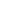 Analytical Paper ProposalThe Analytical Paper Proposal is due before the 3rd semester. See “Guidelines for Analytical Paper Proposal”. The AP must be approved by the entire committee. The Major Advisor signs on behalf of the entire committee. Your Major Advisor may or may not require an oral defense. You should consider presenting your proposal in the Marine Policy Seminar.Approval by Major Advisor _______________________________________  Date ________________(on behalf of Advisory Committee)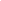 Analytical PaperThe Analytical Paper is due by the end of the 6th semester. See “Guidelines for Analytical Paper”. The AP must be approved by the entire committee. The Major Advisor signs on behalf of the entire committee. The paper must be defended orally before the Advisory Committee. Your Advisor may or may not use the Marine Policy Seminar for your AP defense.Approval by Major Advisor _______________________________________  Date ________________(on behalf of Advisory Committee)Target Journal for Publication _________________________________________________________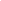 Application for Advanced DegreeYou must submit an Application for Advanced Degree. Complete in February for May graduation!  Application form is found at application-for-advanced-degree (udel.edu).Submit signed form to Graduate College: Date __________________Email signed copy to Sharon Wiegner (swiegner@udel.edu): Date  _______________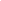 Comments/Amendments/NotesUse this area to document any other amendments or changes to the above study plan. You can use this space to note courses taken beyond the credit hours required, to note leaves you may take (e.g., internships during enrollment), course requirements that may have been waived or other special circumstances that should become part of your record. If you have selected to bypass the MMP for the PhD, use this space to note approvals. In all instances, please date your notes and get faculty signatures (see SMSP Graduate Committee Chair for guidance)DATE								COMMENT/AMENDMENT/NOTE